XinCube IncQuotation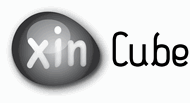 380 Francisco St San Francisco CA94133 USTel: (415) 989-1188 Fax: (415) 989-2288Email: admin@xincube.com Website: www.xincube.comBill To	Ship ToJohn Michaels Ubertech Corp1055 Corporate Center Dr. Ste 102 Monterey Park CA91754 USJohn Michaels Ubertech Corp1055 Corporate Center Dr. Ste 102 Monterey Park CA91754 USAll Payments must be made only in the form of a crossed cheque or cash payable to Xin Cube IncPrepared By	Approved By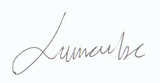 Charles WootenPage 1 of 1QtySKU / DescriptionUnit Price (USD)Amount (USD)4.00AMD Athlon X2DC-7450,5,000.0020,000.002.4GHz/1GB/160GB/SMP-DVD/VB1.00LG 18.5" WLCD230.00230.001.00HP LaserJet 52001,103.001,103.00Sub Total (USD)Discount (USD)Shipping (USD)Total (USD)21,333.000.000.0023,001.98Sales Tax (USD)Deposit (USD)1,668.980.00Amount Due (USD)23,001.98